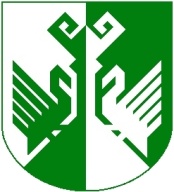 от 07 апреля 2023 года № 201О внесении изменений в Административный регламент по предоставлению муниципальной услуги «Выдача разрешения на строительство, внесение изменений в разрешение на строительство, в том числе в связи с необходимостью продления срока действия разрешения на строительство" на территории Сернурского муниципального районаВ соответствии Федеральным законом Российской Федерации от 29 декабря 2022 г. № 612-ФЗ «О внесении изменений в Градостроительный кодекс Российской Федерации и отдельные законодательные акты Российской Федерации и о признании утратившим силу абзаца второго пункта 2 статьи 16 Федерального закона "О железнодорожном транспорте в Российской Федерации», Уставом Сернурского муниципального района Республики Марий Эл, утвержденным решением Собрания депутатов от 21 августа 2019 г. №300, администрация Сернурского муниципального района                     п о с т а н о в л я е т:1. Внести в Административный регламент по предоставлению муниципальной услуги «Выдача разрешения на строительство, внесение изменений в разрешение на строительство, в том числе в связи с необходимостью продления срока действия разрешения на строительство» на территории Сернурского муниципального района», утвержденный постановлением администрации Сернурского муниципального района от 29 ноября 2022 года № 559  «Об утверждении Административного регламента по предоставлению муниципальной услуги «Выдача разрешения на строительство, внесение изменений в разрешение на строительство, в том числе в связи с необходимостью продления срока действия разрешения на строительство» на территории Сернурского муниципального района», следующие изменения:1. дополнить пункт «з» статьи 2.9.1. Регламента подпунктом 1 следующего содержания «1. согласование архитектурно-градостроительного облика объекта капитального строительства в случае, если такое согласование предусмотрено статьей 40.1 настоящего Кодекса».2. пункт «р» статьи 2.9.1. признать утратившим силу.2. Настоящее постановление подлежит официальному опубликованию (обнародованию) и вступает в силу после его официального опубликования (обнародования).3. Контроль за исполнением настоящего постановления возложить на Первого заместителя главы администрации Сернурского муниципального района Якимова А.С.Глава администрации      Сернурского муниципального района                                                         А. КугергинШЕРНУРМУНИЦИПАЛЬНЫЙ  РАЙОНЫНАДМИНИСТРАЦИЙЖЕАДМИНИСТРАЦИЯ СЕРНУРСКОГО МУНИЦИПАЛЬНОГО РАЙОНАПУНЧАЛПОСТАНОВЛЕНИЕ